Информационное письмо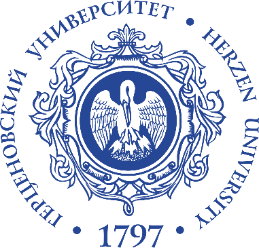 УВАЖАЕМЫЕ КОЛЛЕГИ!Российский Государственный Педагогический университет имени А.И. Герцена (РГПУ им. А.И. Герцена)Кафедра управления образованием и кадрового менеджментаКафедра медико-валеологических дисциплин
приглашает вас принять участие во второй международной научно-практической конференции «Общественное здоровье и качество жизни: проблемы, подходы, технологии»Санкт-ПетербургДата проведения – 20-21 октября 2023 годаФормат проведения – очный с возможностью дистанционного участия. Конференция пройдет в комбинированном формате с использованием видео-конференц-связи. На конференции предполагается обсудить актуальные проблемы диагностики, оценки и укрепления общественного здоровья и качества жизни, существующие подходы и технологии их решения. Приглашаем к участию в конференции ученых, преподавателей высших учебных заведений, медиков, педагогов, психологов, молодых специалистов, аспирантов и магистрантов.Цель конференции – осмысление феноменов общественного здоровья и качества жизни в современном научном дискурсе, актуализация проблем, связанных с укреплением общественного здоровья и повышением качества жизни, и технологиями их решения. Задачи конференции:обсуждение научных, методических, практических проблем, связанных с диагностикой, оценкой и укреплением общественного здоровья и качества жизни; знакомство с мнениями экспертов в области укрепления общественного здоровья и повышения качества жизни; обмен инновационным опытом и достижениями в прикладных аспектах профессиональной деятельности, связанных с тематикой конференции, включая знакомство с авторскими методиками, технологиями и пособиями;повышение внимания молодых ученых и практиков к сфере проблем укрепления общественного здоровья и повышения качества жизни.Направления дискуссий конференции:Современные подходы к диагностике, оценке и укреплению общественного здоровья и качества жизниУправление общественным здоровьем как управление образованием человека. Проблема воспитания индивидуальной и общественной культуры здоровья.Качество жизни и достоинство человека в современном мире Медико-социальные аспекты повышения качества жизни и укрепления общественного здоровьяКак стать участником конференции? Зарегистрироваться по ссылке: https://forms.yandex.ru/u/6468e2705056901a153800bc/ до 17 октября 2023 года  Оргвзнос за участие в конференции не предусмотрен.По результатам конференции планируется издание коллективной монографии «Общественное здоровье и качество жизни: проблемы, подходы, технологии» с дальнейшей индексацией в РИНЦ. Срок для отправки статей – до 10 ноября 2023 г. включительно. Требования к оформлению материалов будут опубликованы в телеграм-канале конференции и в группе ВК не позднее 30 августа. Предоставляемые в коллективную монографию материалы проходят рецензирование. Решение о публикации материалов в коллективной монографии принимается редакционной коллегией.Координатор конференции: к.п.н., доцент Родионова Виктория АнатольевнаПочта: ozdoro@yandex.ru Группа ВК https://vk.com/club_rodionova Телеграм-канал https://t.me/ozdoro Сайт конференции, состоявшейся в 2022 году https://ozdorov.tb.ru/ 